Guía 2o ParcialProbabilidad y estadística I  5º SemBloque 2: Descripción gráfica de un conjunto de datos.Determinación de clases para datos agrupados.Criterios, representación y análisis de gráficas.Gráficos estadísticos.Gráfica de barras.Gráfica circular.Histograma.Polígono de frecuencias.Ojiva “menos de” y “o más”.Ejercicios propuestos: 1.- Representa mediante un gráfico de barras  y un gráfico circular la siguiente información.Gasto de los hogares en México en 2017 en tres productos del sector cultura2.- Un importante centro comercial obtuvo la siguiente distribución de frecuencias sobre los tiempos transcurridos entre llegadas de clientes. Construye un histograma y un polígono de frecuencias.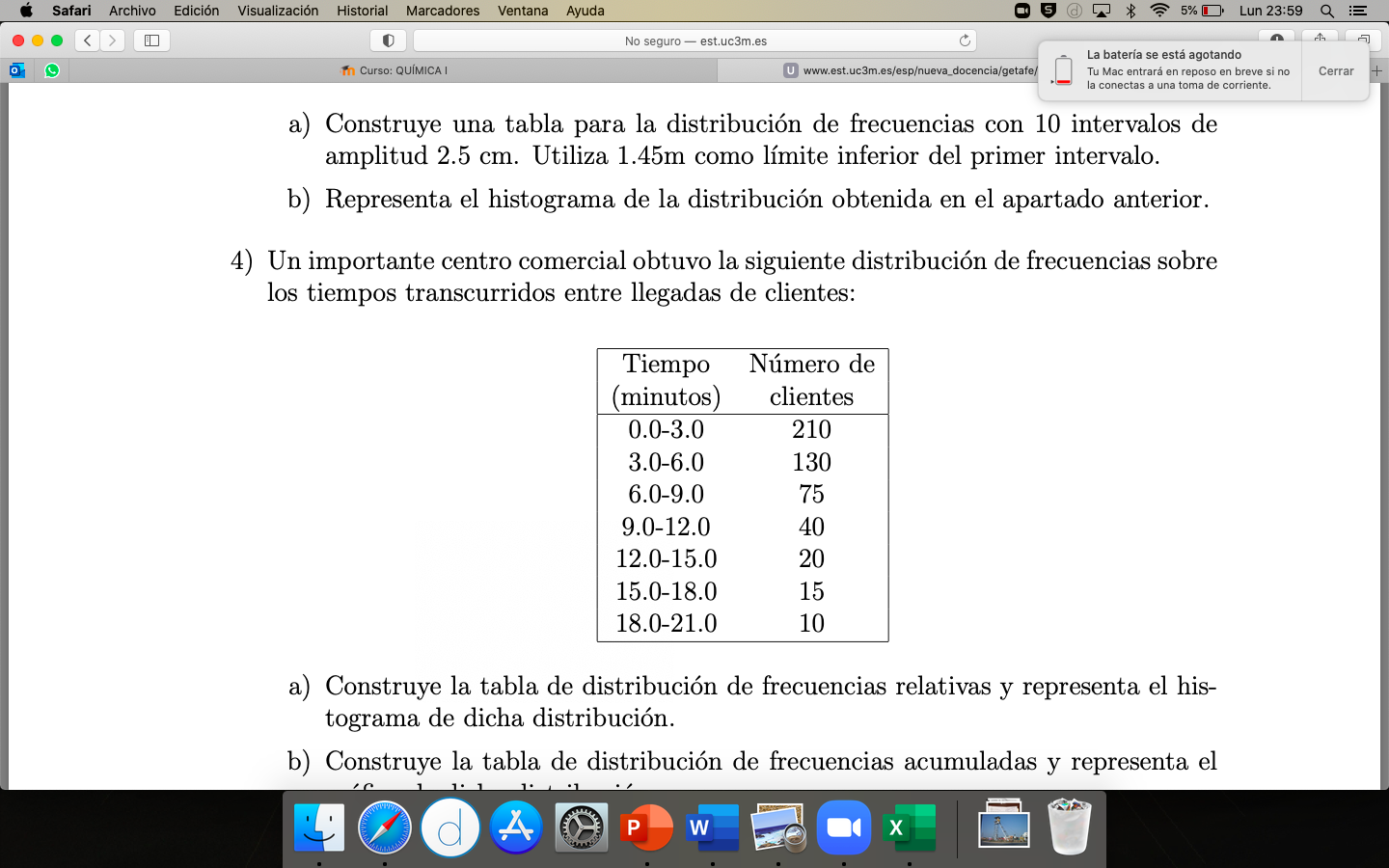 3.- Se registran los tiempos de las llamadas recibidas en un call center, y se obtiene la siguiente tabla de frecuencias con datos agrupados. Construir un histograma de frecuencias.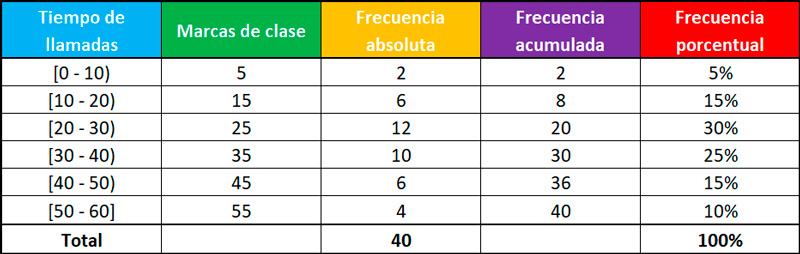 Contruye una ojiva “Menos de”.Construye una ojiva “o más”.5.- Realiza una distribución de datos agrupados con ocho intervalos de clase para las edades de las 50 personas siguientes.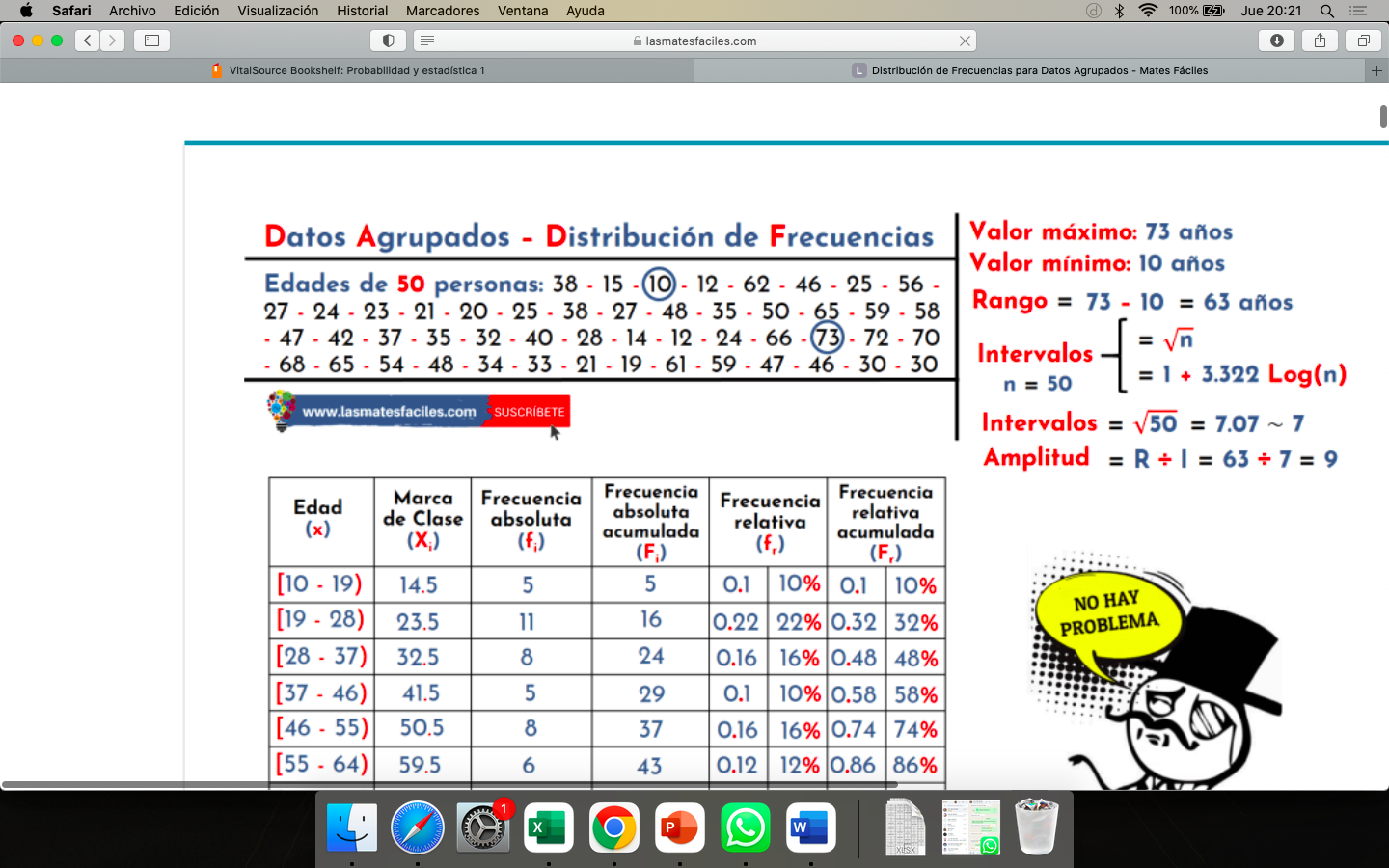 ProductoMillones de pesos en valores corrientes Cine/ Film33 865Libros / Books18 558Conciertos / Concerts2 527